SUPPLEMENTARY MATERIALS – ДОПОЛНИТЕЛЬНЫЕ МАТЕРИАЛЫФункциональное представление водоудерживающей способности и относительной гидравлической проводимости почвы с учетом гистерезисаВ. В. Терлеев, Р. С. Гиневский, В. А. Лазарев, А. Г. Топаж, Е. А. ДунаеваПочвоведение. 2021. № 6. Functional Description of Water-Retention Capacity and Relative Hydraulic Conductivity of the Soil Taking Into Account HysteresisV. V. Terleev, R. S. Ginevsky, V. A. Lazarev, A. G. Topaj, and E. A. DunaievaEurasian Soil Science, 2021),  (6). Таблица S1. Сравнение погрешностей точечной аппроксимации опытных данных о главных ветвях гистерезиса водоудерживающей способности почвы по критерию Вильямса-Клута для доверительных вероятностей 0.95 и 0.975Таблица S2. Сравнение погрешностей оценок относительной гидравлической проводимости почвы по критерию Вильямса-Клута для доверительных вероятностей 0.95 и 0.975Таблица S3. Сравнение погрешностей оценок сканирующих ветвей гистерезиса водоудерживающей способности почвы по критерию Вильямса-Клута для доверительных вероятностей 0.95 и 0.975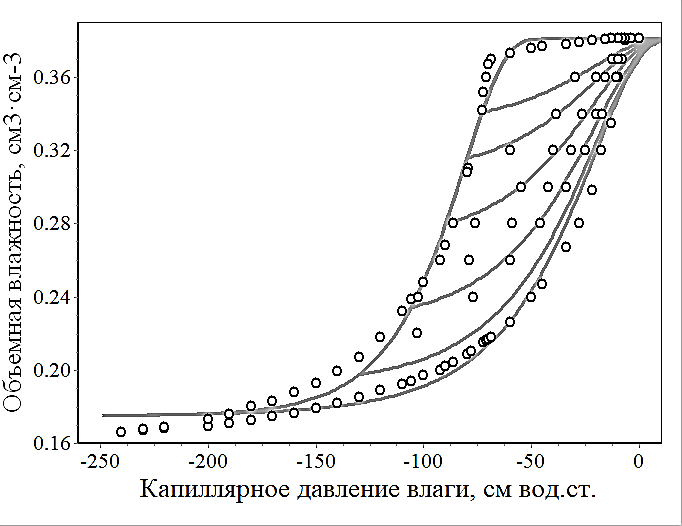 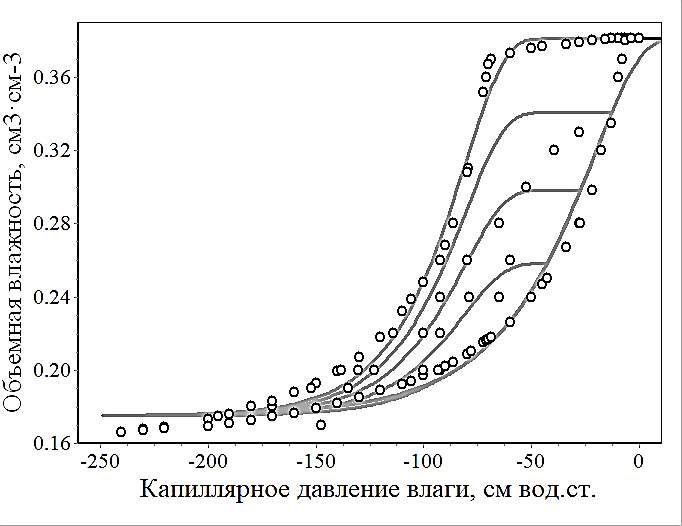 Рис. S1a. Точечная аппроксимация данных о главных ветвях; оценка пяти сканирующих ветвей увлажнения с использованием модели Hys-SKT при Рис. S1b. Точечная аппроксимация данных о главных ветвях; оценка четырех сканирующих ветвей иссушения с использованием модели Hys-SKT при .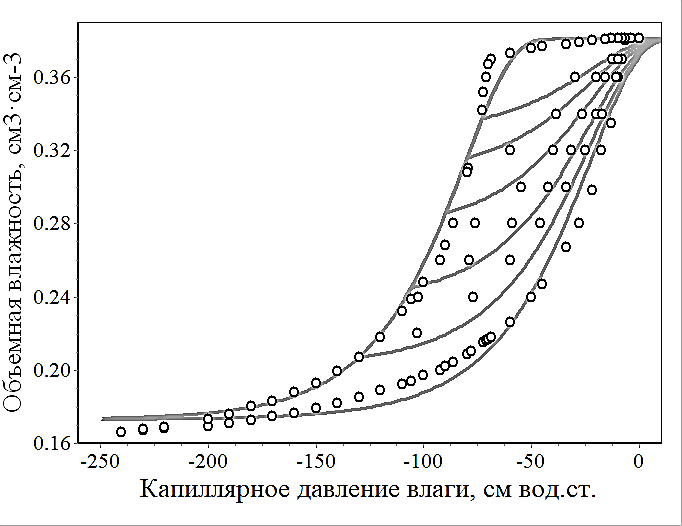 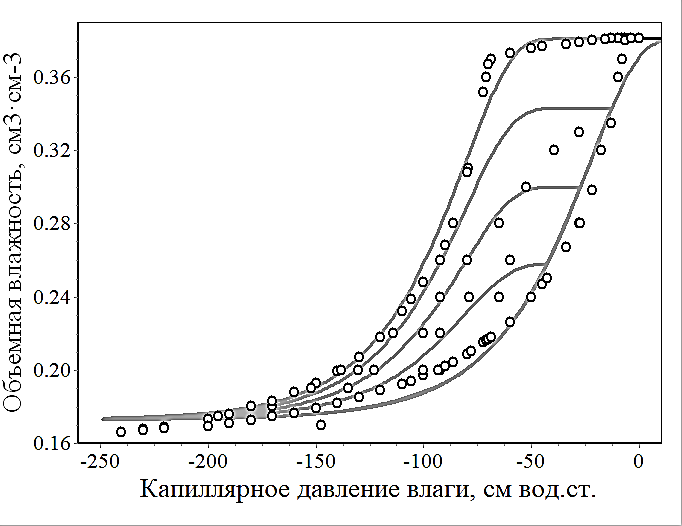 Рис. S1c. Точечная аппроксимация данных о главных ветвях; оценка пяти сканирующих ветвей увлажнения с использованием модели Hys-SKT при  Рис. S1d. Точечная аппроксимация данных о главных ветвях; оценка четырех сканирующих ветвей иссушения с использованием модели Hys-SKT при опытные данныеопытные данныеопытные данныеопытные данныеопытные данныеопытные данныеопытные данныеопытные данныеопытные данныеопытные данныеопытные данныеопытные данныеопытные данныеопытные данныеопытные данныеопытные данныеопытные данныеопытные данные WRC-VG, WRC-KT WRC-VG, WRC-KT WRC-VG, WRC-KT WRC-VG, WRC-KT WRC-VG, WRC-KT WRC-VG, WRC-KT WRC-VG, WRC-HT WRC-VG, WRC-HT WRC-VG, WRC-HT WRC-VG, WRC-HT WRC-VG, WRC-HT WRC-VG, WRC-HT WRC-KT, WRC-HT WRC-KT, WRC-HT WRC-KT, WRC-HT WRC-KT, WRC-HT WRC-KT, WRC-HT WRC-KT, WRC-HT-0.377-0.3770.1580.1580.1890.189-0.398-0.3980.1660.1660.1990.1991.1201.1201.9151.9152.2912.291 точнее, чем  точнее, чем  точнее, чем  точнее, чем  точнее, чем  точнее, чем  точнее, чем  точнее, чем  точнее, чем  точнее, чем  точнее, чем  точнее, чем  и  не различаются и  не различаются и  не различаются и  не различаются и  не различаются и  не различаются WRC-VG, WRC-KT0 WRC-VG, WRC-KT0 WRC-VG, WRC-KT0 WRC-VG, WRC-KT0 WRC-VG, WRC-KT0 WRC-VG, WRC-KT0 WRC-VG, WRC-HT0 WRC-VG, WRC-HT0 WRC-VG, WRC-HT0 WRC-VG, WRC-HT0 WRC-VG, WRC-HT0 WRC-VG, WRC-HT0 WRC-KT0, WRC-HT0 WRC-KT0, WRC-HT0 WRC-KT0, WRC-HT0 WRC-KT0, WRC-HT0 WRC-KT0, WRC-HT0 WRC-KT0, WRC-HT00.1140.1140.9040.9041.0811.081-1.031-1.0310.8660.8661.0361.036-6.023-6.0231.6971.6972.0302.030 и  не различаются и  не различаются и  не различаются и  не различаются и  не различаются и  не различаются точнее, чем  точнее, чем  точнее, чем  точнее, чем  точнее, чем  точнее, чем  точнее, чем  точнее, чем  точнее, чем  точнее, чем  точнее, чем  точнее, чем  WRC-KT, WRC-KT0 WRC-KT, WRC-KT0 WRC-KT, WRC-KT0 WRC-KT, WRC-KT0 WRC-KT, WRC-KT0 WRC-HT, WRC-HT0 WRC-HT, WRC-HT0 WRC-HT, WRC-HT0 WRC-HT, WRC-HT0 WRC-KT, WRC-HT0 WRC-KT, WRC-HT0 WRC-KT, WRC-HT0 WRC-KT, WRC-HT0 WRC-HT, WRC-KT0 WRC-HT, WRC-KT0 WRC-HT, WRC-KT0 WRC-HT, WRC-KT0 WRC-HT, WRC-KT00.4230.1670.1670.1990.1990.4150.1890.2260.2260.3910.3910.1780.2130.4660.4660.1750.1750.210 точнее, чем  точнее, чем  точнее, чем  точнее, чем  точнее, чем  точнее, чем  точнее, чем  точнее, чем  точнее, чем  точнее, чем  точнее, чем  точнее, чем  точнее, чем  точнее, чем  точнее, чем  точнее, чем  точнее, чем  точнее, чем  WRC-VG, WRC-KT WRC-VG, WRC-KT WRC-VG, WRC-KT WRC-VG, WRC-KT WRC-VG, WRC-KT WRC-VG, WRC-KT WRC-VG, WRC-HT WRC-VG, WRC-HT WRC-VG, WRC-HT WRC-VG, WRC-HT WRC-VG, WRC-HT WRC-VG, WRC-HT WRC-KT, WRC-HT WRC-KT, WRC-HT WRC-KT, WRC-HT WRC-KT, WRC-HT WRC-KT, WRC-HT WRC-KT, WRC-HT-0.563-0.5630.1060.1060.1270.127-0.883-0.8830.1600.1600.1910.1910.6260.6260.3250.3250.3880.388 точнее, чем  точнее, чем  точнее, чем  точнее, чем  точнее, чем  точнее, чем  точнее, чем  точнее, чем  точнее, чем  точнее, чем  точнее, чем  точнее, чем  точнее, чем  точнее, чем  точнее, чем  точнее, чем  точнее, чем  точнее, чем  WRC-VG, WRC-KT0 WRC-VG, WRC-KT0 WRC-VG, WRC-KT0 WRC-VG, WRC-KT0 WRC-VG, WRC-KT0 WRC-VG, WRC-KT0 WRC-VG, WRC-HT0 WRC-VG, WRC-HT0 WRC-VG, WRC-HT0 WRC-VG, WRC-HT0 WRC-VG, WRC-HT0 WRC-VG, WRC-HT0 WRC-KT0, WRC-HT0 WRC-KT0, WRC-HT0 WRC-KT0, WRC-HT0 WRC-KT0, WRC-HT0 WRC-KT0, WRC-HT0 WRC-KT0, WRC-HT0-0.177-0.1770.3110.3110.3710.371-0.275-0.2750.3480.3480.4160.416-1.947-1.9472.1402.1402.5612.561 и  не различаются и  не различаются и  не различаются и  не различаются и  не различаются и  не различаются и  не различаются и  не различаются и  не различаются и  не различаются и  не различаются и  не различаются и  не различаются и  не различаются и  не различаются и  не различаются и  не различаются и  не различаются WRC-KT, WRC-KT0 WRC-KT, WRC-KT0 WRC-KT, WRC-KT0 WRC-KT, WRC-KT0 WRC-KT, WRC-KT0 WRC-HT, WRC-HT0 WRC-HT, WRC-HT0 WRC-HT, WRC-HT0 WRC-HT, WRC-HT0 WRC-KT, WRC-HT0 WRC-KT, WRC-HT0 WRC-KT, WRC-HT0 WRC-KT, WRC-HT0 WRC-HT, WRC-KT0 WRC-HT, WRC-KT0 WRC-HT, WRC-KT0 WRC-HT, WRC-KT0 WRC-HT, WRC-KT00.5010.1100.1100.1310.1310.7020.1810.2160.2160.5190.5190.1140.1360.6550.6550.1710.1710.204 точнее, чем  точнее, чем  точнее, чем  точнее, чем  точнее, чем  точнее, чем  точнее, чем  точнее, чем  точнее, чем  точнее, чем  точнее, чем  точнее, чем  точнее, чем  точнее, чем  точнее, чем  точнее, чем  точнее, чем  точнее, чем Условия опытные данныеопытные данныеопытные данныеопытные данныеопытные данныеопытные данныеопытные данныеопытные данныеопытные данныеопытные данныеопытные данныеопытные данныеопытные данныеопытные данныеопытные данныеУсловия RHC-MVGRHC-MVGRHC-MVGRHC-MKTRHC-MKTRHC-MKTRHC-MTRHC-MTRHC-MTRHC-MKT0RHC-MKT0RHC-MKT0RHC-MT0RHC-MT0RHC-MT00.0960.1560.1900.4100.6270.7650.0390.8150.9940.0270.1510.184-0.0590.1790.219 и  не различаются и  не различаются и  не различаются и  не различаются и  не различаются и  не различаются и  не различаются и  не различаются и  не различаются и  не различаются и  не различаются и  не различаются и  не различаются и  не различаются и  не различаются-0.0340.1680.2050.0452.0332.480-0.0157.7439.4450.7940.5530.6510.9120.5820.710 и  не различаются и  не различаются и  не различаются и  не различаются и  не различаются и  не различаются и  не различаются и  не различаются и  не различаются и  не различаются и  не различаются и  не различаются и  не различаются и  не различаются и  не различаются4.8030.5590.6810.8740.8681.0590.0470.9211.1240.2570.2640.3220.1470.3150.384 точнее,
чем  точнее,
чем  точнее,
чем  точнее,
чем  точнее,
чем  точнее,
чем  и  не различаются и  не различаются и  не различаются и  не различаются и  не различаются и  не различаются и  не различаются и  не различаются и  не различаются RHC-MVG, RHC-MKT RHC-MVG, RHC-MKT RHC-MVG, RHC-MKT RHC-MVG, RHC-MKT RHC-MVG, RHC-MKT RHC-MVG, RHC-MKT RHC-MVG, RHC-MT RHC-MVG, RHC-MT RHC-MVG, RHC-MT RHC-MVG, RHC-MT RHC-MVG, RHC-MT RHC-MVG, RHC-MT RHC-MKT, RHC-MT RHC-MKT, RHC-MT RHC-MKT, RHC-MT RHC-MKT, RHC-MT RHC-MKT, RHC-MT RHC-MKT, RHC-MT-0.538-0.5380.4060.4060.4950.495-0.165-0.1650.3290.3290.4020.4020.8960.8960.9590.9591.1701.170 точнее, чем  точнее, чем  точнее, чем  точнее, чем  точнее, чем  точнее, чем  и  не различаются и  не различаются и  не различаются и  не различаются и  не различаются и  не различаются и  не различаются и  не различаются и  не различаются и  не различаются и  не различаются и  не различаются RHC-MVG, RHC-MKT0 RHC-MVG, RHC-MKT0 RHC-MVG, RHC-MKT0 RHC-MVG, RHC-MKT0 RHC-MVG, RHC-MKT0 RHC-MVG, RHC-MKT0 RHC-MVG, RHC-MT0 RHC-MVG, RHC-MT0 RHC-MVG, RHC-MT0 RHC-MVG, RHC-MT0 RHC-MVG, RHC-MT0 RHC-MVG, RHC-MT0 RHC-MKT0, RHC-MT0 RHC-MKT0, RHC-MT0 RHC-MKT0, RHC-MT0 RHC-MKT0, RHC-MT0 RHC-MKT0, RHC-MT0 RHC-MKT0, RHC-MT0-0.155-0.1550.2970.2970.3620.362-0.049-0.0490.2720.2720.3310.3313.3143.3141.7061.7062.0822.082 и  не различаются и  не различаются и  не различаются и  не различаются и  не различаются и  не различаются и  не различаются и  не различаются и  не различаются и  не различаются и  не различаются и  не различаются точнее, чем  точнее, чем  точнее, чем  точнее, чем  точнее, чем  точнее, чем  RHC-MKT, RHC-MKT0 RHC-MKT, RHC-MKT0 RHC-MKT, RHC-MKT0 RHC-MKT, RHC-MKT0 RHC-MKT, RHC-MKT0 RHC-MT, RHC-MT0 RHC-MT, RHC-MT0 RHC-MT, RHC-MT0 RHC-MT, RHC-MT0 RHC-MKT, RHC-MT0 RHC-MKT, RHC-MT0 RHC-MKT, RHC-MT0 RHC-MKT, RHC-MT0 RHC-MT, RHC-MKT0 RHC-MT, RHC-MKT0 RHC-MT, RHC-MKT0 RHC-MT, RHC-MKT0 RHC-MT, RHC-MKT00.5640.7660.7660.9350.9351.6531.3271.6181.6180.5640.5640.7660.935-0.625-0.6252.3562.3562.874 и  не различаются и  не различаются и  не различаются и  не различаются и  не различаются точнее, чем  точнее, чем  точнее, чем  точнее, чем  и  не различаются и  не различаются и  не различаются и  не различаются и  не различаются и  не различаются и  не различаются и  не различаются и  не различаютсяопытные данныеопытные данныеопытные данныеопытные данныеопытные данныеопытные данныеопытные данныеопытные данныеопытные данныеопытные данныеопытные данныеопытные данныеопытные данныеопытные данныеопытные данныеопытные данныеопытные данныеопытные данные WRC-VG, WRC-KT WRC-VG, WRC-KT WRC-VG, WRC-KT WRC-VG, WRC-KT WRC-VG, WRC-KT WRC-VG, WRC-KT WRC-VG, WRC-HT WRC-VG, WRC-HT WRC-VG, WRC-HT WRC-VG, WRC-HT WRC-VG, WRC-HT WRC-VG, WRC-HT WRC-KT, WRC-HT WRC-KT, WRC-HT WRC-KT, WRC-HT WRC-KT, WRC-HT WRC-KT, WRC-HT WRC-KT, WRC-HT-0.836-0.8360.2590.2590.3100.310-0.872-0.8720.2780.2780.3320.3325.2775.2773.0693.0693.6753.675 точнее, чем  точнее, чем  точнее, чем  точнее, чем  точнее, чем  точнее, чем  точнее, чем  точнее, чем  точнее, чем  точнее, чем  точнее, чем  точнее, чем  точнее, чем  точнее, чем  точнее, чем  точнее, чем  точнее, чем  точнее, чем  WRC-VG, WRC-KT0 WRC-VG, WRC-KT0 WRC-VG, WRC-KT0 WRC-VG, WRC-KT0 WRC-VG, WRC-KT0 WRC-VG, WRC-KT0 WRC-VG, WRC-HT0 WRC-VG, WRC-HT0 WRC-VG, WRC-HT0 WRC-VG, WRC-HT0 WRC-VG, WRC-HT0 WRC-VG, WRC-HT0 WRC-KT0, WRC-HT0 WRC-KT0, WRC-HT0 WRC-KT0, WRC-HT0 WRC-KT0, WRC-HT0 WRC-KT0, WRC-HT0 WRC-KT0, WRC-HT02.6482.6481.4721.4721.7631.7630.8530.8531.6231.6231.9441.944-9.806-9.8063.4683.4684.1534.153 точнее, чем  точнее, чем  точнее, чем  точнее, чем  точнее, чем  точнее, чем  и  не различаются и  не различаются и  не различаются и  не различаются и  не различаются и  не различаются точнее, чем  точнее, чем  точнее, чем  точнее, чем  точнее, чем  точнее, чем  WRC-KT, WRC-KT0 WRC-KT, WRC-KT0 WRC-KT, WRC-KT0 WRC-KT, WRC-KT0 WRC-KT, WRC-KT0 WRC-HT, WRC-HT0 WRC-HT, WRC-HT0 WRC-HT, WRC-HT0 WRC-HT, WRC-HT0 WRC-KT, WRC-HT0 WRC-KT, WRC-HT0 WRC-KT, WRC-HT0 WRC-KT, WRC-HT0 WRC-HT, WRC-KT0 WRC-HT, WRC-KT0 WRC-HT, WRC-KT0 WRC-HT, WRC-KT0 WRC-HT, WRC-KT01.0280.2480.2480.2970.2971.0690.2850.3410.3411.0061.0060.2640.3161.0851.0850.2670.2670.319 точнее, чем  точнее, чем  точнее, чем  точнее, чем  точнее, чем  точнее, чем  точнее, чем  точнее, чем  точнее, чем  точнее, чем  точнее, чем  точнее, чем  точнее, чем  точнее, чем  точнее, чем  точнее, чем  точнее, чем  точнее, чем  WRC-VG, WRC-KT WRC-VG, WRC-KT WRC-VG, WRC-KT WRC-VG, WRC-KT WRC-VG, WRC-KT WRC-VG, WRC-KT WRC-VG, WRC-HT WRC-VG, WRC-HT WRC-VG, WRC-HT WRC-VG, WRC-HT WRC-VG, WRC-HT WRC-VG, WRC-HT WRC-KT, WRC-HT WRC-KT, WRC-HT WRC-KT, WRC-HT WRC-KT, WRC-HT WRC-KT, WRC-HT WRC-KT, WRC-HT-0.251-0.2510.1900.1900.2280.228-0.588-0.5880.2450.2450.2940.294-0.668-0.6680.5520.5520.6610.661 точнее, чем  точнее, чем  точнее, чем  точнее, чем  точнее, чем  точнее, чем  точнее, чем  точнее, чем  точнее, чем  точнее, чем  точнее, чем  точнее, чем  точнее, чем  точнее, чем  точнее, чем  точнее, чем  точнее, чем  точнее, чем  WRC-VG, WRC-KT0 WRC-VG, WRC-KT0 WRC-VG, WRC-KT0 WRC-VG, WRC-KT0 WRC-VG, WRC-KT0 WRC-VG, WRC-KT0 WRC-VG, WRC-HT0 WRC-VG, WRC-HT0 WRC-VG, WRC-HT0 WRC-VG, WRC-HT0 WRC-VG, WRC-HT0 WRC-VG, WRC-HT0 WRC-KT0, WRC-HT0 WRC-KT0, WRC-HT0 WRC-KT0, WRC-HT0 WRC-KT0, WRC-HT0 WRC-KT0, WRC-HT0 WRC-KT0, WRC-HT00.9890.9890.2330.2330.2800.2801.0301.0300.2750.2750.3290.329-7.415-7.4151.6591.6591.9871.987 точнее, чем  точнее, чем  точнее, чем  точнее, чем  точнее, чем  точнее, чем  точнее, чем  точнее, чем  точнее, чем  точнее, чем  точнее, чем  точнее, чем  точнее, чем  точнее, чем  точнее, чем  точнее, чем  точнее, чем  точнее, чем  WRC-KT, WRC-KT0 WRC-KT, WRC-KT0 WRC-KT, WRC-KT0 WRC-KT, WRC-KT0 WRC-KT, WRC-KT0 WRC-HT, WRC-HT0 WRC-HT, WRC-HT0 WRC-HT, WRC-HT0 WRC-HT, WRC-HT0 WRC-KT, WRC-HT0 WRC-KT, WRC-HT0 WRC-KT, WRC-HT0 WRC-KT, WRC-HT0 WRC-HT, WRC-KT0 WRC-HT, WRC-KT0 WRC-HT, WRC-KT0 WRC-HT, WRC-KT0 WRC-HT, WRC-KT00.6140.1390.1390.1670.1670.9030.1520.1820.1820.6140.6140.1540.1840.8590.8590.1330.1330.159 точнее, чем  точнее, чем  точнее, чем  точнее, чем  точнее, чем  точнее, чем  точнее, чем  точнее, чем  точнее, чем  точнее, чем  точнее, чем  точнее, чем  точнее, чем  точнее, чем  точнее, чем  точнее, чем  точнее, чем  точнее, чем 